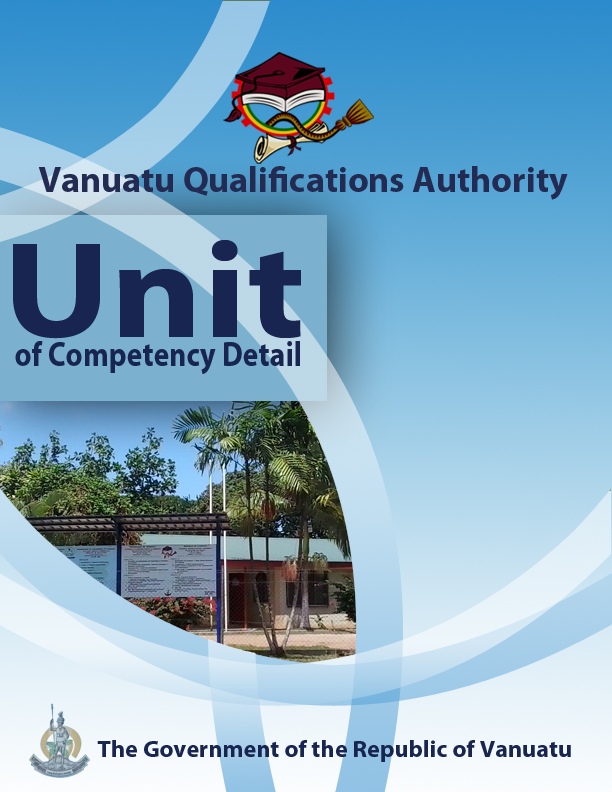 Level2Credit3Unit DescriptorThis unit describes the performance outcomes, skills and knowledge required to describe disaster reduction and climate change mitigation and adaptation.Pre-requisiteCGHR0116, CGCK0216, CGCV0316, CGCC0416, CGCE0516, CGMC0616, CGCA0716, CGHV0116, CGCR0216.Co – requisiteNilELEMENTOutline common natural hazards.Demonstrate knowledge of disaster risk reduction.Apply the elements of disaster risk reduction to a real life disaster.   Outline ways of preventing and mitigating disaster risks.Review measures for adapting to climate change and mitigating GHG emissions. PERFORMANCE CRITERIACommon types of natural hazard in Vanuatu are stated, with an actual example provided for each. The term disaster risk reduction (DRR) is used in the context of Vanuatu.     Knowledge of the main elements of DRR is demonstrated.       Demonstration is provided of the application of the main elements of elements of DRR to a recent disasterTraditional measures that can reduce climate and disaster risks are identified.Modern methods used in Vanuatu for preventing and mitigating disaster risks are identified.Demonstration is given of skills and knowledge of appropriate measures for adapting to climate change and mitigating GHG emissions in Vanuatu.KEY COMPETENCIES/EMPLOYABILITY SKILLS AND EXAMPLES OF APPLICATION* as per Provincial Skills PlanRequired knowledgeKEY COMPETENCIES/EMPLOYABILITY SKILLS AND EXAMPLES OF APPLICATION* as per Provincial Skills PlanRequired knowledgeRANGE STATEMENTDisaster may include:cyclone, flood, volcanic eruption, earthquake, landslide, coastal inundation, fire, etc. Disaster risks refer to::impacts on life, property and the environment that could happen if a hazard strikes a community.Disaster Risk Reduction refers to:ways in which communities can prepare for  disasters, as well as actions to take during and after the disaster event.  The aim is to build community resilience to natural disasters. Elements of disaster risk reduction (DRR) include:preparednessresponserecoveryGreenhouse gas (GHG) emissions refer to:gases such as carbon dioxide (CO2), methane (CH4) and nitrous oxide (N2O) that are put into the atmosphere as a result of human activitiesModern methods can include:building design and location, relocation of villages, planting of mangroves, risk mapping, establishment of CDCCCs, awareness campaigns, consultation with local communities, advocating for funding, promoting of community coherence, etc. Traditional measures may include:traditional calendars, traditional food gardens, traditional techniques of cultivation, animal husbandry, traditional methods of food preservation, reading weather patterns, traditional building designs, traditional taboos, traditional community support systems, protection from erosion.RANGE STATEMENTDisaster may include:cyclone, flood, volcanic eruption, earthquake, landslide, coastal inundation, fire, etc. Disaster risks refer to::impacts on life, property and the environment that could happen if a hazard strikes a community.Disaster Risk Reduction refers to:ways in which communities can prepare for  disasters, as well as actions to take during and after the disaster event.  The aim is to build community resilience to natural disasters. Elements of disaster risk reduction (DRR) include:preparednessresponserecoveryGreenhouse gas (GHG) emissions refer to:gases such as carbon dioxide (CO2), methane (CH4) and nitrous oxide (N2O) that are put into the atmosphere as a result of human activitiesModern methods can include:building design and location, relocation of villages, planting of mangroves, risk mapping, establishment of CDCCCs, awareness campaigns, consultation with local communities, advocating for funding, promoting of community coherence, etc. Traditional measures may include:traditional calendars, traditional food gardens, traditional techniques of cultivation, animal husbandry, traditional methods of food preservation, reading weather patterns, traditional building designs, traditional taboos, traditional community support systems, protection from erosion.EVIDENCE GUIDEThe evidence guide provides advice on assessment and must be read in conjunction with the performance criteria, required skills and knowledge, range statement and the Assessment Guidelines for the Training Package.Critical aspects for assessment and evidence required to demonstrate competency in this unitEvidence of the following knowledge, skills and attributes is essential:Knowledge and attributes of local communities and structuresKnowledge of the main elements of disaster risk reduction and how to apply them to an actual disaster. Understanding of climate and climate change, and traditional and modern strategies for disaster risk reduction and adaptation to climate change. Attributes and communication skills to demonstrate strategies for climate change adaptation and mitigation to others. Context of Assessment Assessment of underpinning knowledge and communication of ideas can be done in the classroom through observation and discussion.Assessment of consultations with the local community regarding action plans for DRR and CCA should be done in the fieldResource ImplicationsAssessment process and resources must ensure:Physical access to communities to observe communications and/or collection of information and dataChecklists for the learner and assessor to guide community activities, communications and observationsEVIDENCE GUIDEThe evidence guide provides advice on assessment and must be read in conjunction with the performance criteria, required skills and knowledge, range statement and the Assessment Guidelines for the Training Package.Critical aspects for assessment and evidence required to demonstrate competency in this unitEvidence of the following knowledge, skills and attributes is essential:Knowledge and attributes of local communities and structuresKnowledge of the main elements of disaster risk reduction and how to apply them to an actual disaster. Understanding of climate and climate change, and traditional and modern strategies for disaster risk reduction and adaptation to climate change. Attributes and communication skills to demonstrate strategies for climate change adaptation and mitigation to others. Assessment MethodsAssessment methods must be chosen to ensure that knowledge of disaster risk reduction and climate change mitigation and adaptation procedures can be practically demonstrated. Methods must include assessment of knowledge as well as assessment of practical skills, and may be done in conjunction with assessment of other units of competency.  Allowance should be made for participants with disabilities.  Some of the following examples are appropriate: Direct oral questioning combined with third party workplace or community reports of knowledge and performance by the learnerDirect observation during community contact (may be undertaken during field visits and/or using technology such as phone/video)Review of any written documentation evidencing knowledge and skills (maps, workbook activities) Oral and/or written reflections by learnersWritten holistic/summative assessment